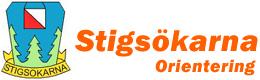 		PM	O-ligan 22 maj 2019Samling		Arena Långevi IP i Bengtsfors. Vägvisning vid Din X, därifrån 1 km.			Parkering på grusplan vid arenan,Direktanmälan 	Vid sekretariatet  senast 18.00Stämpling	Sportident. Klubbarna ansvarar för att deras egna löpare har brickor. Hyrbricka finns att låna för 40 kr. Borttappad debiteras 500 kr.Start			Orange-vit snitsel, 400 m. Första start U- och extrabanor 18.00. Tävlingsklasser från 18.15. Klubbledarna uppmanas sprida sina löpare inom startdjupet 1 timme.Karta			Bengtsfors Syd. Ritad av Svein Bakken, reviderad 2019.			Skala 1:7 500. Ekvidistans 5 m. OBS! Två otydliga stigar vitsnitslade.Var försiktig vid passage av lätt trafikerad grusväg, gäller banor från 12 år och uppåt.Skuggkartor i färg för U1, U2 och U3, Kontrollbeskrivning   Finns både tryckt på karta och lösa.Terräng		Stigrikt område, måttlig kupering, övervägande god sikt.Service		Toa och dusch vid arenan. Inga metalldubbar inomhus. Enklare servering. Vatten.Tävlingsledare	Nils-Göran Karlsson, 0706-96 07 54Banläggare		Johan Lilljeqvist			Välkomna önskar Stigsökarna!